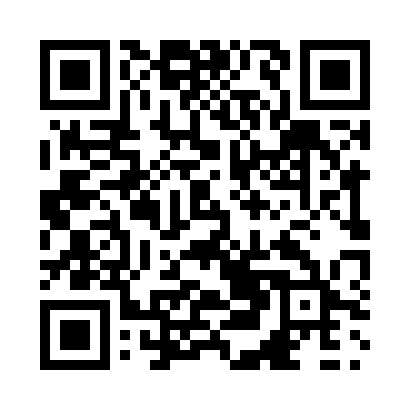 Prayer times for Bunker Hill, Ontario, CanadaWed 1 May 2024 - Fri 31 May 2024High Latitude Method: Angle Based RulePrayer Calculation Method: Islamic Society of North AmericaAsar Calculation Method: HanafiPrayer times provided by https://www.salahtimes.comDateDayFajrSunriseDhuhrAsrMaghribIsha1Wed4:145:4812:575:588:069:412Thu4:125:4712:575:588:089:433Fri4:105:4612:575:598:099:454Sat4:085:4412:576:008:109:475Sun4:065:4312:576:018:119:486Mon4:045:4112:576:018:139:507Tue4:025:4012:576:028:149:528Wed4:005:3912:576:038:159:549Thu3:595:3712:576:038:169:5510Fri3:575:3612:566:048:179:5711Sat3:555:3512:566:058:199:5912Sun3:535:3412:566:058:2010:0113Mon3:515:3312:566:068:2110:0214Tue3:505:3112:566:078:2210:0415Wed3:485:3012:566:088:2310:0616Thu3:465:2912:566:088:2410:0817Fri3:455:2812:576:098:2610:0918Sat3:435:2712:576:108:2710:1119Sun3:415:2612:576:108:2810:1320Mon3:405:2512:576:118:2910:1421Tue3:385:2412:576:118:3010:1622Wed3:375:2312:576:128:3110:1823Thu3:355:2212:576:138:3210:1924Fri3:345:2212:576:138:3310:2125Sat3:335:2112:576:148:3410:2226Sun3:315:2012:576:148:3510:2427Mon3:305:1912:576:158:3610:2528Tue3:295:1912:576:168:3710:2729Wed3:285:1812:586:168:3810:2830Thu3:265:1712:586:178:3910:3031Fri3:255:1712:586:178:3910:31